30 March 2023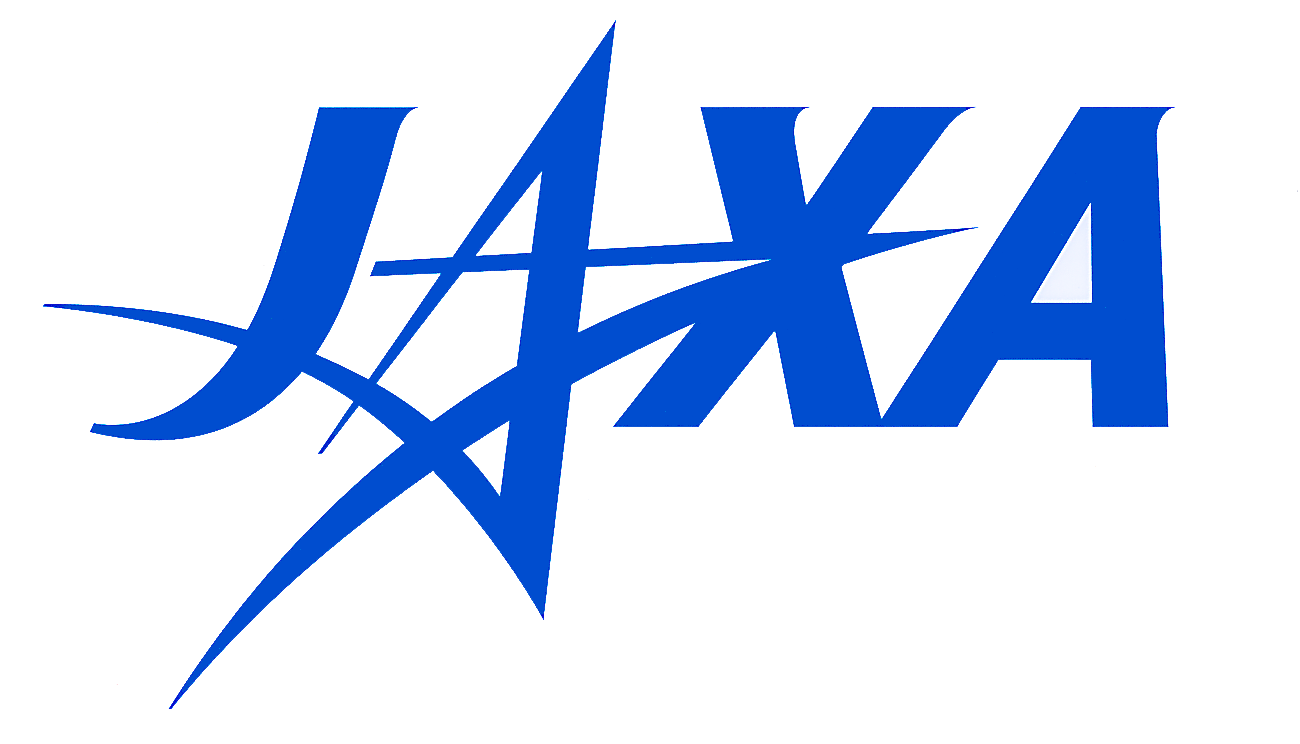 To:Dr. Kelly FastInternational Asteroid Warning Network Steering Committee,Subject: JAXA participation on IAWNOn behalf of the planetary defense study group of JAXA, I am pleased to inform you about our intention to participate in the International Asteroid Warning Network. JAXA has NEO missions such as Hayabusa and Hayabusa2. In addition to this, JAXA has NEO observation facilities as shown in the table below. We have developed a new method to detect fast moving objects. Therefore, I think JAXA can contribute to the activities of IAWN.Makoto YoshikawaPlanetary Defense Study Group / JAXAFacility  Location,  Observatory codeTelescope, instrumentsContributionBisei Spaceguard Center  Ibara, Okayama, Japan  Obs. code : P93・1m telescope, 1.2×2.4 deg    2k×4k CCD × 4 mosaic・50cm telescope, 1.7×1.7 deg    2k×2k CCDObservations of space debris and asteroids are carried out daily.Mt.Nyukasa Observational facility  Nyukasa mountain, Nagano, Japan  Obs. code : 408・60cm telescope, 1.17×1.17 deg・35cm telescope, 1.2×1.2 deg・18cm telescope×2, 3.5×3.5 deg    2k×2K CCD      2k×1.1k CMOSObservations of space debris and asteroids are conducted irregularly. Chofu LEO Observational facility  Chofu, Tokyo, Japan  Obs. code : none・35cm telescope, 0.2×0.15 deg    1.3k×1k CCD    5.3k×3.6k CMOS    4k×2.8k CMOSObservations of space debris and asteroids are conducted irregularly. Remote observation site at Siding Spring Observatory  in Siding Spring Observatory, NSW, Australia  Obs. code : Q66・18cm telescope (Quadruplets)   4.22×4.22 deg, 4.3×2.4deg ×2,   3.5×3.5 deg・18cm telescope, 3.5×3.5 deg・25cm telescope, 2.25×2.25 deg     2k×2k CCD ×3     4k×4 CMOS     2k×1.1k CMOS×2Remote observations of space debris and asteroids are being conducted. Remote observation site at Zadko Observatory  in Zadko observatory, WA, Australia  Obs. code : to be obtained ・18cm telescope (twin)   4.3×2.4 deg   (currently only one is working)    2k×1.1k CMOSRemote observations of space debris and asteroids are being conducted. 